Publicado en Toronto el 05/03/2020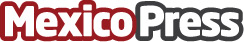 CATEM  firmar convenio que protege a jornaleros mexicanos en CanadáLa CATEM firmó un protocolo de cooperación internacional que permitirá implementar programas de capacitación y protección para los trabajadores temporales mexicanosDatos de contacto:Comunicación CATEMNota de prensa publicada en: https://www.mexicopress.com.mx/catem-firmar-convenio-que-protege-a-jornaleros Categorías: Internacional Industria Alimentaria Recursos humanos http://www.mexicopress.com.mx